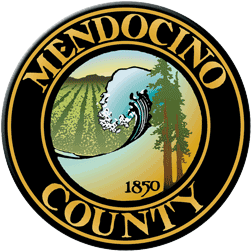 COVID19 Business Specific Health & Safety Form TRANSIENT LODGINGNOTE: In order to self-certify compliance at www.mendocinocountybusiness.org, you must read and implement the County of Mendocino-specific guidelines for Transient Lodging, including short-term vacation rentals, issued in the July 1, 2020 Public Health Order. In order to fill out this form and create a health and safety plan for your business, refer to the State of California Guidelines for Transient Lodging, the County of Mendocino Public Health Order dated July 1, 2020 and the County of Mendocino Facial Coverings Order dated July 3, 2020. A health and safety plan is required to operate.Describe the type of signage you will have and locations.Guests must sign a rental agreement stating they will follow the rules of no events/parties, along with physical distancing and mask-wearing rules must be followed.Describe the PPE you will provide to your employees and guests. Sanitizing agents provided; guests bring their own facial coverings.Describe your plans for training employees and temporary workers on the use of PPE; disinfection; sanitation and other cleaning techniques.I, the Owner, am the only house cleaner and person on the property and acknowledge and affirm to follow all COVID-19 cleaning guidelines/protocols per the State & County Public Health Order Guidelines.Describe your plans for protecting your employees’ health.Guests disinfect surfaces with provided cleaners.  I as the house cleaner have educated myself with all current COVID-19 disinfecting protocols, and I wait 24 hours after check out to enter the cottage.Describe your plans for protecting the health of guests.By having guests agree to follow all CDC and local/state public health physical distancing and cleaning guidelines, while keeping 120 (5 day minimum) hours between guest occupanciesDescribe how you will prevent crowds gathering at your facility.I scrupulously screen all guests who have a record of adherence to rules. They must sign a rental agreement stating that they will follow the rules of no events/parties, physical distancing and disinfecting prior to departure. Also, I live on the property in close proximity so I am well aware of all coming and going.Describe how your will enforce physical distancing at your facility.See above responseDescribe the payment methods you will use (contactless is preferred).Online payments onlyProvide the name, phone number and email address (optional) of the person or persons you have designated as the COVID19 contacts for your property. In your response, state whether they are on-site or available within one hour of a call.Guests have 24/7 access to me personally for recommendations, health/quarantine issues, or any problems with the rental itself. I live on the property.Janet Aguilar - - Mobile/Text: 415.722.9812      Landline: 707.937.3544To the extent feasible, reservations shall be made by phone or online prior to arrival. What are your methods for taking reservations and appointments?Online reservations with contactless paymentsDescribe the limit on the number of guests permitted in each room, unit, or vacation rental 4 persons max.Describe the occupancy limitations for your hotel or vacation rental.4 persons max, no events or parties are allowed.How many hours are necessary between separate room or unit occupancies on your property?A minimum of 120 hours (5 days) between occupanciesDescribe the signed agreement you have with guests regarding compliance with County of Mendocino Public Health Orders.Guests must agree to no more than 4 guests, no parties, how to disinfect prior to departure In the event your facility has a guest who contracts Covid-19, what are your plans for quarantine and isolation?Follow all county protocols and recommendations - guidelinesIf your property has a sauna, hot tub or steam room, is it operational?N/ASelf-certifyGo to www.mendocinocountybusiness.org, click Self-Certification in numbered item 5, select Transient Lodging from the dropdown menu, upload your plan and complete the self-certification process online. Alternatively, you may mail the completed certification form (with any required attachments) to: County of Mendocino Environmental Health, 860 N. Bush Street, Ukiah, CA 95482.Your Business Specific Health & Safety Plan will become public record.